Allegato A/7DICHIARAZIONE CHE DEVE ESSERE RESA DAL LEGALE RAPPRESENTANTE PER CONTO DEI PROGETTISTI INCARICATISpett.le     Ente Basilica Santuario diSan Michele ArcangeloVia Reale Basilica, 127Monte Sant’Angelo (FG)DICHIARAZIONE CHE DEVE ESSERE RESA DAL LEGALE RAPPRESENTANTE PER CONTO DEI PROGETTISTI INCARICATIIl sottoscritto ……………..………………………………………………………………………………………………………………….. 
nato a ………………………………..……………………………………..……..…   Prov. ……….   il ………………………………..residente nel Comune di ……………………………………...…..………   Prov. ….…  Stato ……………….……………..Via/Piazza ………………...…………………………..…………………………………………………..…………..   n. ……...……...CODICE FISCALE …………………………………………………………………………………………………………………….……...in qualità di …………………………………...……………………………………………………………………………..…………….…dell’impresa .………………………………………….……………………………………………..……………………………………….con sede nel Comune di ………………………………………………………..…   Prov. ….…   Stato ……………………….Via/Piazza ………………………………………….....……………………………………………….…..…………..   n. ….…..……...con codice fiscale: ……………...………………………….…..   Partita IVA: ………………………………………………………telefono ………………………………………………………………….   PEC ………………………………...…….……………………..INDICAQuali professionisti incaricati della progettazione delle migliorie i seguenti soggetti:Consapevole che a richiesta insindacabile dell’Amministrazione Aggiudicatrice il progetto potrà essere oggetto di richieste di integrazioni progettuali conformi alle migliorie proposte in sede di gara, ove ciò si rendesse necessario ai fini del superamento della fase di validazione progettualeDICHIARA E GARANTISCEl’impegno dei progettisti indicati, nei confronti della Amministrazione Aggiudicatrice, ad adeguare l’intero progetto secondo le migliorie offerte ed a compiere le operazioni da effettuare in sede di validazione del progetto esecutivo, così come integrato dalle migliorie proposte.Data ________________Il Legale Rappresentante(timbro e firma)________________________PER ACCETTAZIONEI Progettisti:(timbro e firma)________________________                   _____________________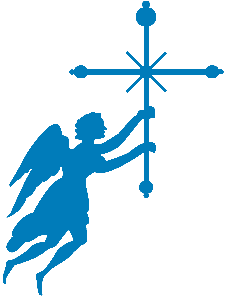 Ente BASILICA SANTUARIO DISAN MICHELE ARCANGELOSTAZIONE APPALTANTEVia Reale Basilica n. 127 – 71037 Monte Sant’Angelowww.santuariosanmichele.itPEC: basilicasantuariosanmichele@pec.it    RUP: p.ladislao@santuariosanmichele.itBando di GaraProcedura negoziata, ai sensi degli art. 63 del d.lgs. 50/2016 e dell’art. 1 comma 2 lettera b) del dl 76/2020, convertito in legge n. 120/2020, per l’affidamento dei Lavori di valorizzazione e fruizione della Basilica Santuario di San Michele Arcangelo in Monte Sant’Angelo: “Il Santuario di San Michele Arcangelo: nuovi percorsi per il pellegrino tra fede e storia”.C.U.P.E76J19000050002C.I.G.865660479ADICHIARAZIONE DI IMPEGNO (BUSTA B – OFFERTA TECNICA)COGNOMENOMECODICE FISCALEALBO PROFESSIONALEE NUMERO DI ISCRIZIONE